Supplementary Table 1S. Comparison of pseudo first order kinetic data the NAP egradation and TOC emoval rates during UV-TiO2 and UV-TiO2 + Membrane processes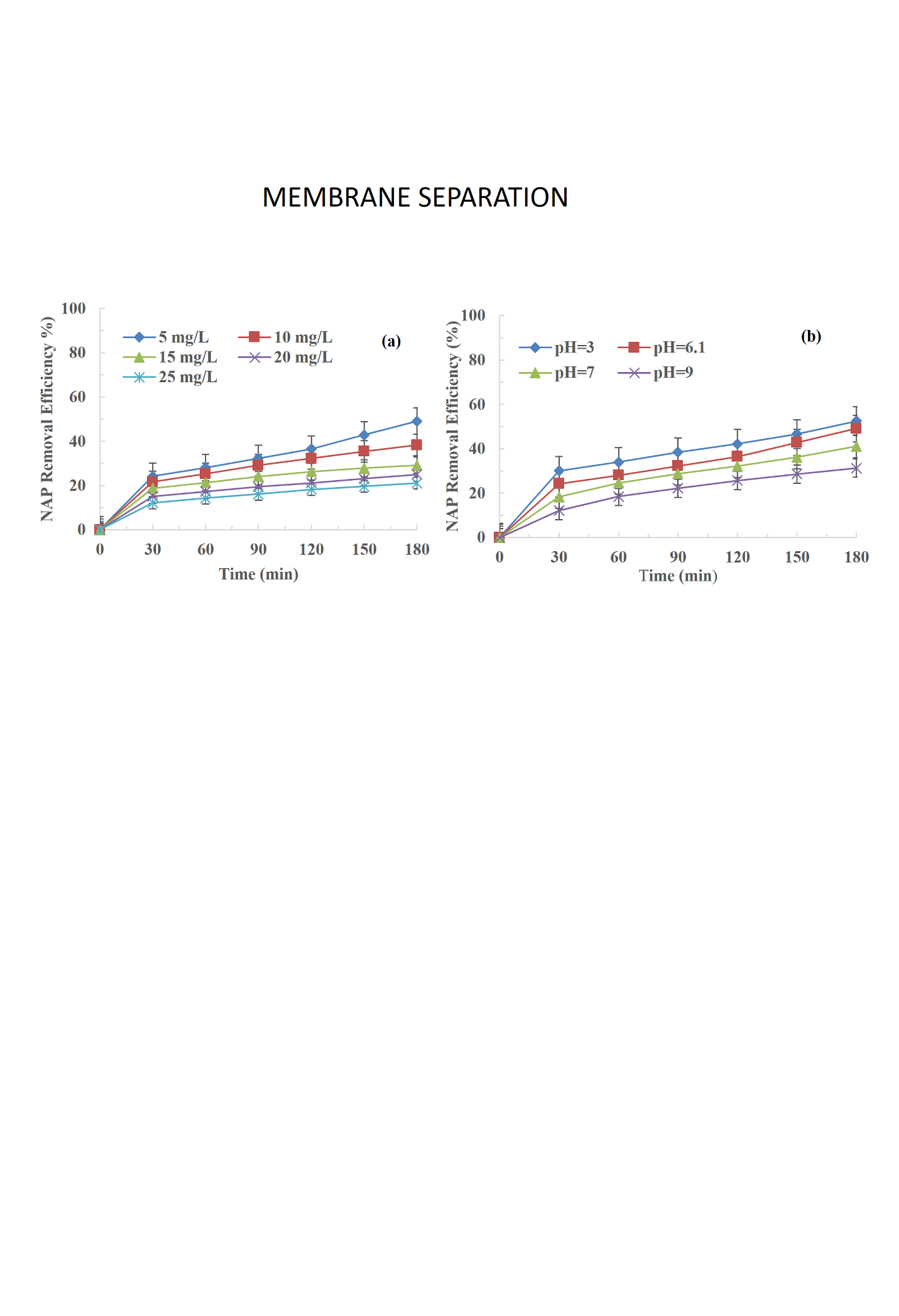 Figure 1S. Effect of (a) NAP concentrations and (b) pH on NAP removal during membrane separation; [NAP] =5 mg/L, Time = 180 minutes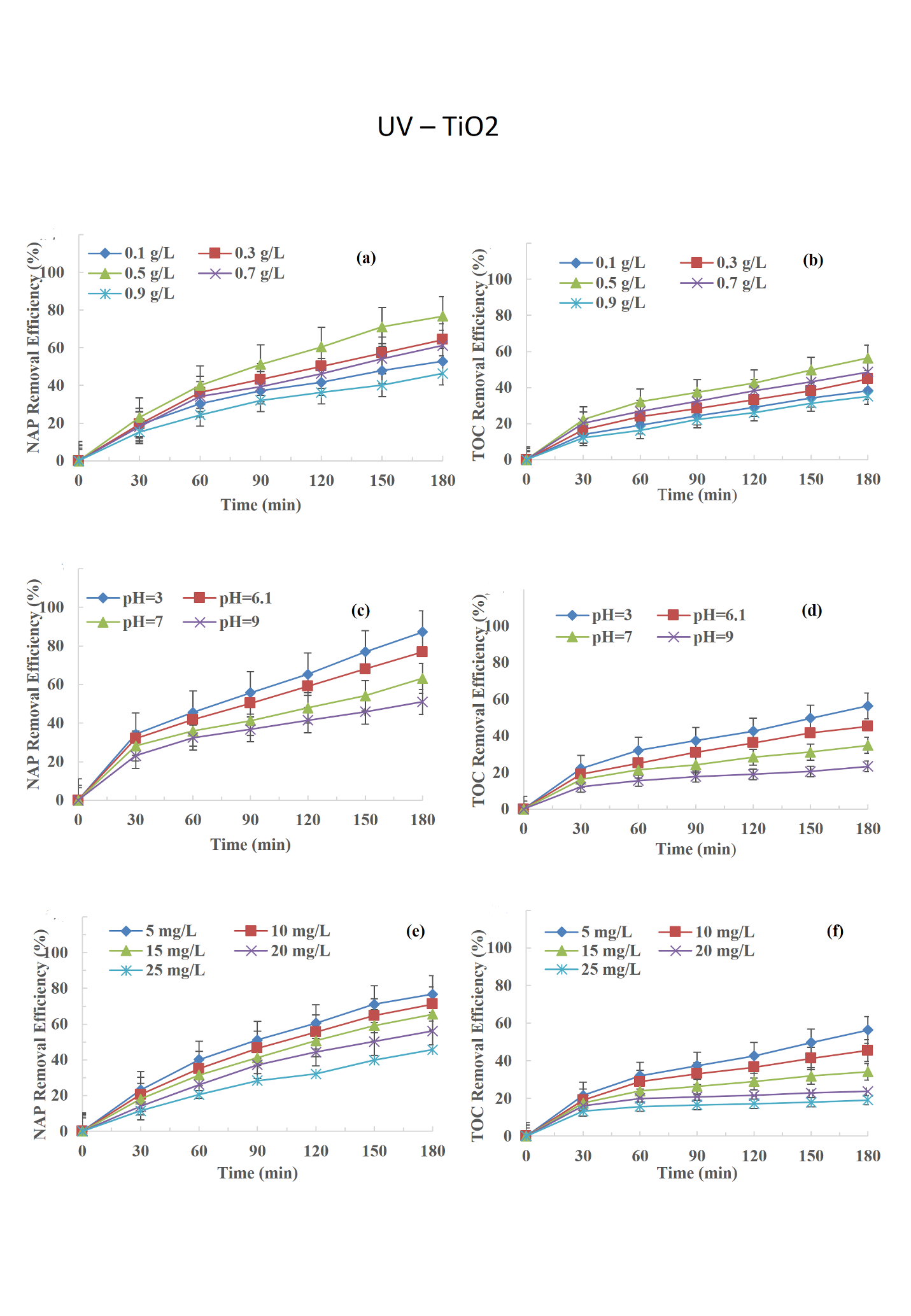 Figure 2S. Effect of TiO2 dosage, feed solution pH  and NAP concentrations on  NAP degradation (a), (c) & (e)  and TOC removal efficiencies (b), (d) & (f); [NAP] =5 mg/L, [TiO2] = 0.5 g/L, Time = 180 minutes. 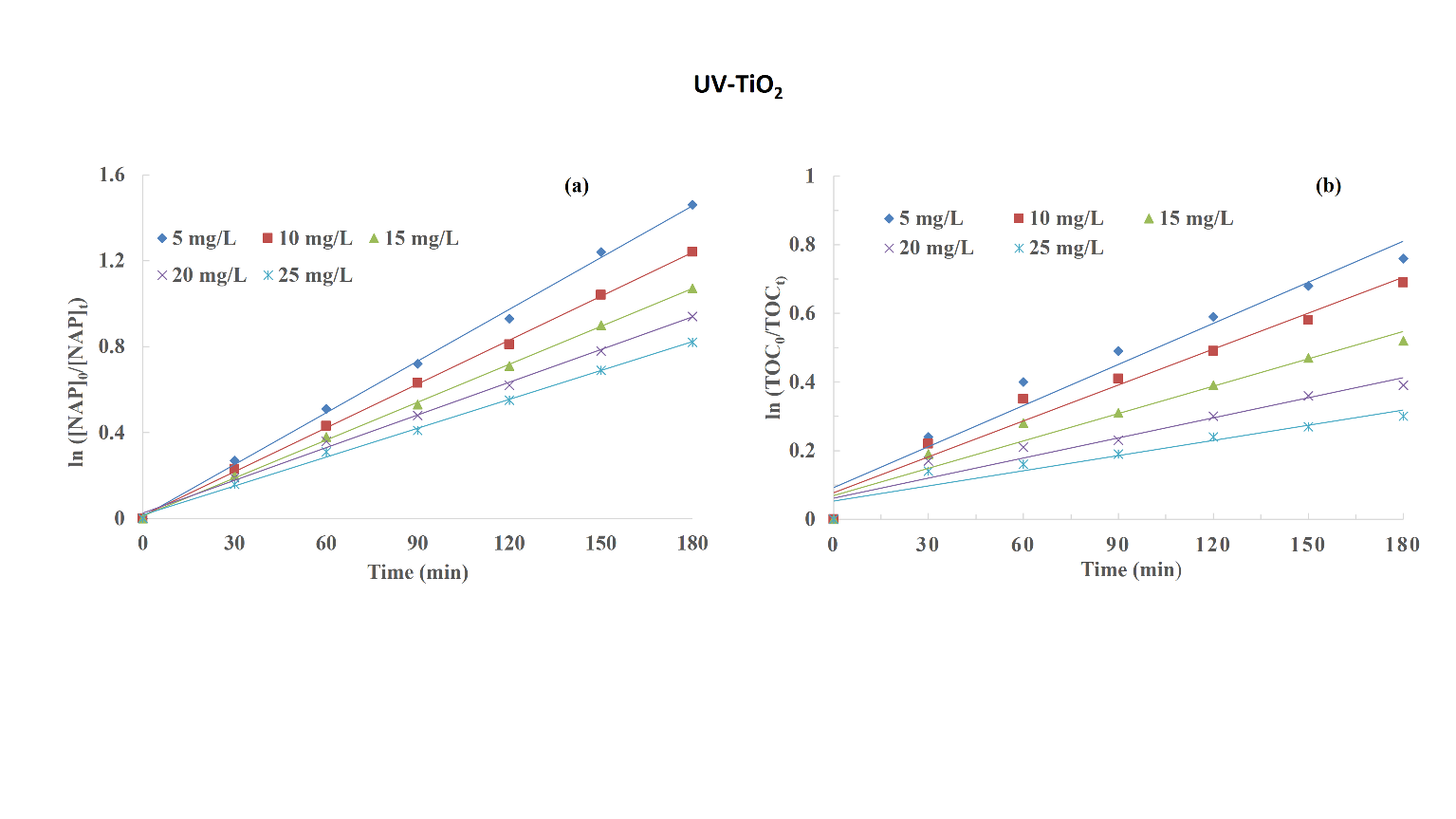 Figure 3S. The pseudo first order kinetic plot of (a) ln ([NAP]0/[NAP]t) and (b) ([TOC]0/[TOC]t ) versus time for NAP degradation during UV-TiO2 processPHE Concentration (mg/L)NAP Degradation NAP Degradation NAP Degradation NAP Degradation TOC RemovalTOC RemovalTOC RemovalTOC RemovalPHE Concentration (mg/L)(UV-TiO2)(UV-TiO2)(UV-TiO2) + Membrane(UV-TiO2) + Membrane(UV-TiO2)(UV-TiO2)(UV-TiO2) + Membrane(UV-TiO2) + MembranePHE Concentration (mg/L)K (min-1)    R2K (min-1)     R2 K (min) -1       R2 K (min-1)      R2 50.0080.99780.0140.98960.0040.95590.01240.9912100.00680.99930.00890.99410.00350.96090.00870.9954150.00590.99920.00690.98940.00270.94730.00710.9859200.00510.9970.0050.97680.0020.92410.00490.9818250.00450.99790.00350.97320.00150.90960.00420.9472